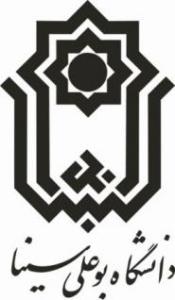 فرم  تقاضای ترفیع سالانه اعضاء هیأت علمیریاست محترم دانشکده .....................        با سلام و احترام،اینجانب                               عضو هیأت علمی گروه                             با وضعیت استخدامی: رسمی قطعی□   رسمی آزمایشی□   پیمانی□  دارای مرتبه دانشگاهی: استادی□  دانشیاری □ استادیاری□  مربی□ (پایه .....)، تاریخ آخرین ترفیع پایه فعلیام         /        /       139  میباشد تقاضای اعطاء پایه مربوط به سال                را دارم، خواهشمند است در این زمینه دستور مقتضی را صادر فرمائید.* مقاله مجلهاي نمايه شده در طي دو نيمسال منتهي به ترفيع ساليانه دارم      ندارم      .سال انتشار مقاله به شمسي:                       به ميلادي:                                                                                                                                  امضاء عضو هیأت علمی                                                                                                                                  تاریخ تکمیل فرم:       /       /    139 توجه:ماده2- فعالیتهای آموزشی(کمیت تدریس از تاریخ آخرین ترفیع پایه):ماده 4- فعالیتهای علمی-اجرائی (از تاريخ آخرين ترفیع پایه):اعضاء کمیته ترفیع دانشکده ........................... در جلسه مورخ .................. ترفیع سال .......... آقا/خانم  ...................... را مورد تأیید قرار دادند.نظر نهائی کمیته ترفیع دانشگاه :لطفاً فعالیتهای خود را در یکسال گذشته در زمینههای مختلف آموزشی، پژوهشی و اجرائی و حضور تماموقت که به تأیید مدیر گروه آموزشی و ریاست دانشکده مربوط رسیده باشد، در جداول ضمیمه تایپ و پس از تائید واحدهای مربوط و ضمیمه نمودن مستندات هر یک طبق پانویس فرمهای پیوست، به دانشکده جهت اقدامات لازم تحویل نمائید. خواهشمند است فعالیتهای آموزشی، پژوهشی و اجرائی که صرفاً در بازه زمانی ترفیع مورد تقاضا صورت گرفته، مورد استناد قرار گیرد.خواهشمند است جهت تسریع در بررسی پروندههای ترفیع فرمها به صورت کامل تایپ شده و به دانشکده مربوط تحویل گردد.امتیازها با توجه به آئین نامه ارتقاء مصوب 14/10/1389 و دستورالعمل اجرائی آئین نامه خدمت موظف و اعطای ترفیع اعضای هیأت علمی آموزشی مصوب 28/4/1391 هیأت امناء دانشگاه بوعلی سینا تعیین میگردد.لطفا فرم تکمیل شده را در پاکت دربسته به دبیر کمیته ترفیع دانشکده تحویل فرمائید.ردیفنیمسال تحصيلي تدریس شدهمقطع تحصیلی تدریس شدهمقطع تحصیلی تدریس شدهمقطع تحصیلی تدریس شدهنام درسنوع درسنوع درستعداد واحد درسابلاغابلاغامتیاز کمیته ترفیع دانشکدهردیفنیمسال تحصيلي تدریس شدهکاردانیکارشناسیتحصیلات تکمیلی نام درسنظریعملیتعداد واحد درسشمارهتاریخامتیاز کمیته ترفیع دانشکده1234567891011121314151617181920جمع کــــل:جمع کــــل:جمع کــــل:جمع کــــل:جمع کــــل:جمع کــــل:جمع کــــل:جمع کــــل:امضاء عضو هیأت علمیتاریخ تکمیلامضاء عضو هیأت علمیتاریخ تکمیلامضاء عضو هیأت علمیتاریخ تکمیلامضاء عضو هیأت علمیتاریخ تکمیلامضاء عضو هیأت علمیتاریخ تکمیلامضاء مدیر گروهتاریخامضاء مدیر گروهتاریخامضاء مدیر گروهتاریخامضاء رئیس دانشکدهتاریخامضاء رئیس دانشکدهتاریخامضاء رئیس دانشکدهتاریخامضاء رئیس دانشکدهتاریخردیفعنوان فعالیتمشخصات ابلاغمشخصات ابلاغمشخصات ابلاغتاريخانجام فعالیتتاريخانجام فعالیتمدت فعاليتبر حسب سال/ ماه/ روزپذيرش مسئوليت قواي سه گانهمدت فعاليتبر حسب سال/ ماه/ روزپذيرش مسئوليت قواي سه گانهمدت فعاليتبر حسب سال/ ماه/ روزپذيرش مسئوليت قواي سه گانهمدت فعاليتبر حسب سال/ ماه/ روزپذيرش مسئوليت قواي سه گانهامتیازامتیازملاحظاتملاحظاتردیفعنوان فعالیتشمارهتاریختاریخاز تاریختا تاریخسالماهماهروزکمیته ترفیع دانشکدهکمیته ترفیع دانشگاهملاحظاتملاحظات123جمع امتیازها:جمع امتیازها:جمع امتیازها:جمع امتیازها:جمع امتیازها:جمع امتیازها:جمع امتیازها:جمع امتیازها:جمع امتیازها:جمع امتیازها:جمع امتیازها:امضاء عضو هیأت علمیتاریخ تکمیلامضاء عضو هیأت علمیتاریخ تکمیلامضاء عضو هیأت علمیتاریخ تکمیلامضاء عضو هیأت علمیتاریخ تکمیلامضاء مدیر گروهتاریخامضاء مدیر گروهتاریخامضاء مدیر گروهتاریخامضاء مدیر گروهتاریخامضاء مدیر گروهتاریخامضاء رئیس دانشکدهتاریخامضاء رئیس دانشکدهتاریخامضاء رئیس دانشکدهتاریخامضاء رئیس دانشکدهتاریخامضاء رئیس دانشکدهتاریخردیفنام و نام خانوادگیمرتبه علمیرشتهسمتامضاء1رئیس دانشکده(رئیس کمیته ترفیع دانشکده)2معاون آموزشی دانشکده3معاون پژوهشی دانشکده4مدیرگروه رشته ......................5مدیر گروه رشته ...................ذخیره پژوهشی سال قبل:امتیازهای اخذ شده سال جاری:امتیازهای اخذ شده سال جاری:ذخیره پژوهشی پس از کسر امتیاز پایه ترفیع سال جاری:ذخیره پژوهشی پس از کسر امتیاز پایه ترفیع سال جاری:کمیته ترفیع دانشگاه با توجه به امتیاز پژوهشی و نحوه همکاری آقای/خانم...................... و نظرات گروه و دانشکده در جلسه مورخ ............. با ترفیع نامبرده موافقت دارد/ندارد.علت عدم موافقت: ................................................................................................................................................................................................کمیته ترفیع دانشگاه با توجه به امتیاز پژوهشی و نحوه همکاری آقای/خانم...................... و نظرات گروه و دانشکده در جلسه مورخ ............. با ترفیع نامبرده موافقت دارد/ندارد.علت عدم موافقت: ................................................................................................................................................................................................کمیته ترفیع دانشگاه با توجه به امتیاز پژوهشی و نحوه همکاری آقای/خانم...................... و نظرات گروه و دانشکده در جلسه مورخ ............. با ترفیع نامبرده موافقت دارد/ندارد.علت عدم موافقت: ................................................................................................................................................................................................کمیته ترفیع دانشگاه با توجه به امتیاز پژوهشی و نحوه همکاری آقای/خانم...................... و نظرات گروه و دانشکده در جلسه مورخ ............. با ترفیع نامبرده موافقت دارد/ندارد.علت عدم موافقت: ................................................................................................................................................................................................کمیته ترفیع دانشگاه با توجه به امتیاز پژوهشی و نحوه همکاری آقای/خانم...................... و نظرات گروه و دانشکده در جلسه مورخ ............. با ترفیع نامبرده موافقت دارد/ندارد.علت عدم موافقت: ................................................................................................................................................................................................امضاء معاون آموزشی دانشگاه(رئیس کمیته ترفیع)امضاء معاون آموزشی دانشگاه(رئیس کمیته ترفیع)امضاء معاون پژوهش و فناوریامضاء معاون پژوهش و فناوریامضاء نماینده رئیس دانشگاه